Learn about the seasons with the seasonal change song by clicking the link below.https://www.youtube.com/watch?v=pjRDuoWJwE0Here are the lyrics: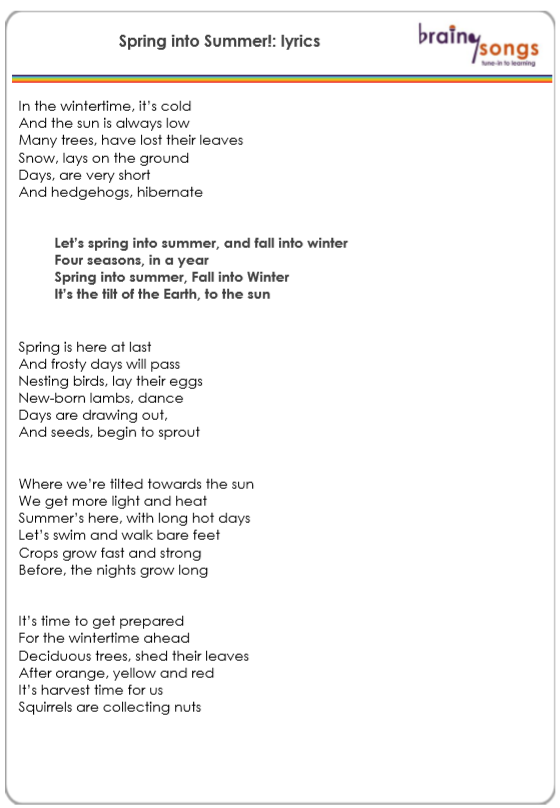 Now use the song to answer the following questions.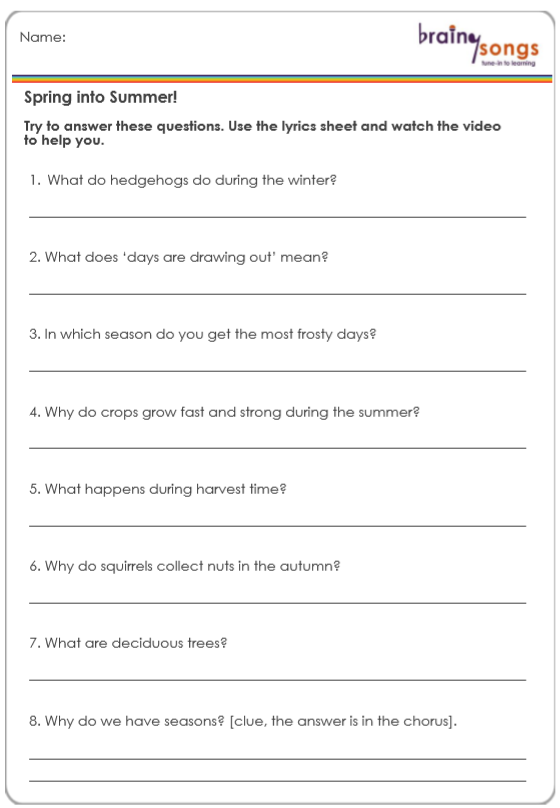 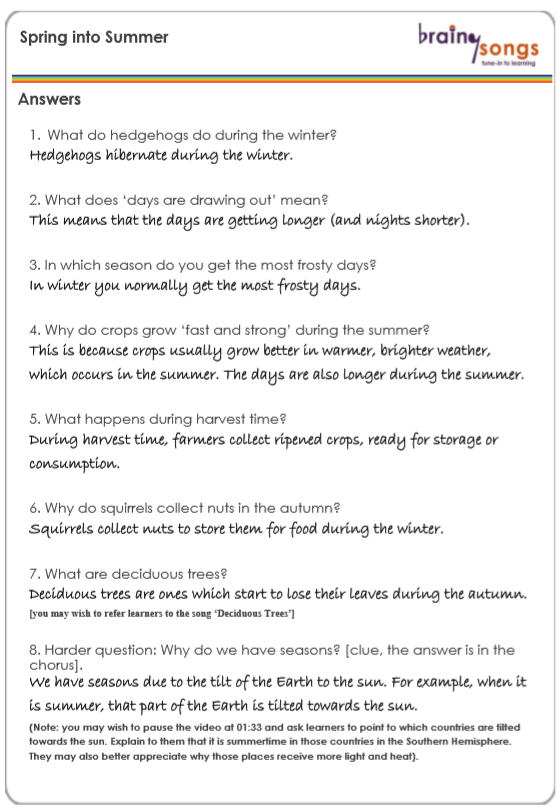 